Консультация для родителей "Гендерное воспитание детей дошкольного возраста"Воспитатель Пластун Л..В.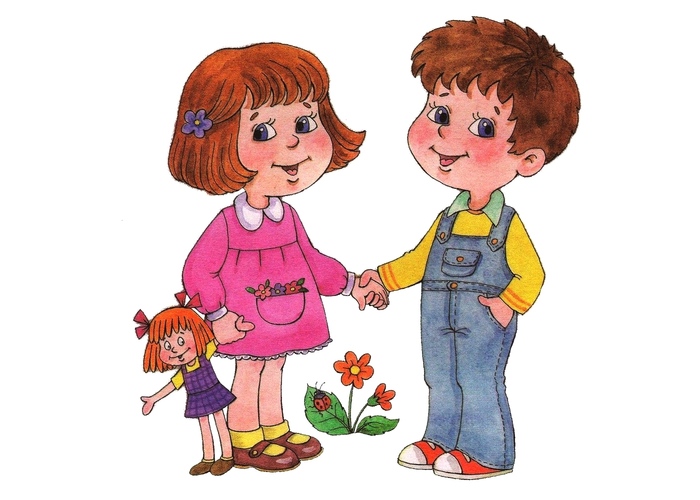 «Настоящий мужчина», «настоящая женщина»… Говоря так, мы имеем в виду не столько биологический пол, сколько определённые социально-психологические характеристики. С появлением в семье сына или дочери каждый родитель стремится воспитать его или её в соответствии с образом мужественности или женственности, который сложился в обществе. Мальчика мы хотим видеть сильным, целеустремлённым защитником, девочку же – милой, хозяйственной, хорошей матерью в будущем. Таким образом, гендерное воспитание детей начинается буквально с рождения.
Гендерное воспитание: что это?
Гендер – это социальный пол человека, формирующийся в процессе воспитания. Гендер представляет собой культурные, социальные и психологические различия женщин и мужчин. Гендер – это некий социальный норматив, принятый в конкретном обществе.
Гендерное воспитание – это организация условий для воспитания и развития ребёнка с учётом принадлежности к определённому полу.
Гендерное воспитание направлено на:
•    освоение женских и мужских ролей, которые приняты в обществе,
•    освоение культуры взаимоотношений со своим и противоположным полом,
•    овладение умениями и навыками, необходимыми для реализации гендера.
Это чётко видно в играх детей дошкольного возраста: девочки играют в дочки-матери, укладывают кукол спать, готовят обед, лечат. Мальчики же устраивают гонки игрушечными машинками, строят башни и гаражи, стреляют из пистолетов.
Гендерное воспитание неотделимо от общего процесса воспитания ребёнка, оно является его неотъемлемой частью.
Конечно, в первую очередь родители и воспитатели должны ориентироваться на заложенные природой особенности нервной системы и черты характера ребёнка. Например, девочка может быть неугомонной заводилой и сорвиголовой, а мальчик – спокойным, тихим и робким.
Эти психологические особенности необходимо учитывать. Но при этом развивать и те качества, которые будут необходимы в будущем для выполнения гендерной роли. Будет прекрасно, если девочка, вырастая, сможет быть мягкой, милой, нежной в семье и амбициозной, настойчивой в карьере. Или мальчик будет целеустремлённым, активным, но при этом со спокойным, добрым и отзывчивым нравом.
Гендерные различия детей дошкольного возраста
Почему же так важно в воспитании и обучении ребёнка раннего возраста ориентироваться на принадлежность к определённому полу? В психологии были проведены многочисленные исследования гендерных различий. Учёными были выявлены социально-психологические особенности, свойственные представителям противоположных полов:
1.    Левое полушарие мозга, отвечающее за словесно-логическое мышление, у девочек формируется раньше. У мальчиков же преобладает правое полушарие, поэтому в дошкольном возрасте главенствует образно-эмоциональная сфера.
2.    Девочки раньше начинают говорить предложениями, у них лучше способности к общению и коммуникации.
3.    У мальчиков более развито зрительное восприятие, у девочек – слуховое. Поэтому девочке нужно обязательно объяснять задание на словах, а мальчику будет понятнее, если ему наглядно покажут. Наверное, этим и объясняется, почему мужчины любят глазами, а женщины – ушами.
4.    Девочки более склонны к послушанию, чем мальчики. Это заложено самой природой: чтобы воспроизвести потомство, самке нужно уметь приспосабливаться к окружающей среде. К подростковому возрасту послушание девочек и мальчиков становится примерно одинаковым.
5.    У мальчиков чаще встречаются отклонения от нормы, как в отрицательную, так и в положительную сторону. Это также обусловлено разными биологическими задачами. Женщина предназначена для того, чтобы сохранить и передать потомкам накопленный опыт. На мужчинах природа приспосабливается к изменяющимся условиям, пробует новые функции, не всегда удачно. Поэтому среди мужчин чаще встречаются гениальные и психически больные люди.
6.    Девочки биологически развиваются быстрее, чем мальчики. Они начинают ходить на 2-3 месяца раньше мальчиков, на 4-6 месяцев раньше начинают говорить. К школьному возрасту,  девочки опережают мальчиков примерно на год, а к возрасту полового созревания – на 2 года.
7.    У мальчиков более развита потребность в исследовании окружающего мира. Поэтому мальчики бегают, залазят на деревья и заборы, спускаются в колодцы и подвалы. Девочкам же достаточно маленького уголка, где они могут тихонько заниматься с куклами, обустраивать домик. Поэтому и травматизм среди мальчиков в 2 раза выше. В будущем у мужчин более развито пространственное восприятие, они лучше ориентируются.
8.    Девочки скорее включаются в работу. Мальчикам же требуется время на раскачивание, прежде чем приступить к заданию. Создаётся впечатление, что девочки более внимательны и работоспособны. Зато когда мальчишки достигают наибольшей работоспособности, девочки уже истощаются и снижают темп.
9.    В оценке результатов мальчикам нужна конкретика: что именно он сделал хорошо или плохо. Для девочек же более значимо, кто именно их оценивает и как. Поэтому девочкам очень важна похвала, а мальчикам — совместный анализ их действий.
10.    Мальчики чувствительны к критике в свой адрес в первые минуты беседы. Потом их мозг «отключается» и не воспринимает длительных нотаций. Поэтому делать выговор мальчику следует чётко и коротко.
Гендерные различия необходимо принимать во внимание, воспитывая и обучая детей дошкольного возраста.

Семья – основа  гендерного воспитания.

Принятие гендерной роли происходит в дошкольном возрасте:
•    Двух-трёхлетний малыш начинает осознавать, мальчик он или девочка, и старается вести себя в соответствии с полом. Кроме того, дети могут точно определить пол окружающих людей, в первую очередь, смотря на одежду и причёску.
•    В возрасте от 4 до 7 лет закладывается устойчивость гендера. ребёнок осознаёт, что это – величина стабильная и не изменяется под влиянием ситуации или по желанию. Девочка вырастает в женщину, а мальчик – в мужчину.
Психологи и педагоги подчёркивают, что развитие гендерной устойчивости происходит под влиянием социокультурных норм. Гендерные роли осваиваются ребёнком на основе родительского примера. Мать в семье выступает образцом женственности, мягкости, красоты. Отец – образцом силы, заботы, мужественности.
Дети дошкольного возраста во многом копируют черты, свойственные родителям своего пола, хотят быть похожими на них. Отношение к противоположному полу также складывается под влиянием семьи. Мальчики, вырастая, стремятся найти жену, похожую на маму, а девочки ищут в муже сходство с отцом.
Отношения, сложившиеся между матерью и отцом, очень значимы для формирования гендерных установок детей. Задача родителей – быть личным примером, проявлять заботу, любовь, уважение и доверие друг к другу. Тогда и дети впитают это как норму супружеских отношений и будут стремиться создать крепкую и счастливую семью.

Воспитываем настоящую женщину: рекомендации родителям
•    Девочки больше нуждаются в заботе, в отличие от мальчиков. Забота, понимание, уважение – вот что необходимо девочке, чтобы почувствовать, что её любят.
•    Для девочки важно, чтобы между ней и матерью сложились доверительные, искренние отношения.
•    Также необходимо девочке внимание отца. Следует показывать девочке, что она существо другого пола, достойна внимания, уважения, любви.
•    Для девочки нужны регулярные беседы с матерью наедине, по душам. Этим она почувствует свою принадлежность к женскому миру, его отличие от мужского.
•    Мать должна привлекать дочку к женским домашним делами, передавая ей секреты ведения хозяйства.
•    Девочки очень чувствительны как к критике, так и к похвале. Почаще хвалите девочку, восхищайтесь ею.
•    Девочки уже в раннем детстве проявляют «инстинкт материнства», который проявляется в интересе к малышам, играх. Им важно обеспечить игровую среду, в которой они могли бы осваивать чисто женские занятия: куклы, наборы посуды, игрушечной мебели.
•    У девочек важно развивать крупную моторику. Хорошо подойдут для этого подвижные игры, игры с мячом, танцы. А также спортивные кружки для девочек: балет, спортивная акробатика.
•    Основное внимание девочек направлено на человека, взаимоотношения между людьми. С возрастом этот интерес становится глубже, они интересуются внутренним миром человека, его эмоциями и чувствами.
Воспитываем настоящего мужчину: советы родителям
•    Для мальчиков очень важно доверие. Проявляя доверие к сыну, родители демонстрируют таким образом свою уверенность в нём, уважение его достоинств. Для мальчиков это очень важно и расценивается как проявление любви.
•    В воспитании мальчиков очень важен личный пример и личность отца. Он должен привлекать сына к чисто мужским занятиям: спорт (футболу, хоккею, карате), мужская работа по дому. Даже если ребёнок воспитывается без отца, необходимо найти мужчину, который бы уделял внимание воспитанию мальчика: дедушку, дядю, спортивного тренера.
•    Мальчикам необходима дополнительная мотивация: меньше запретов, больше поощрений.
•    Необходимо уделять большое внимание режиму и дисциплине мальчиков, это помогает им формировать чувство ответственности.
•    Не следует ограничивать свободу в проявлении естественной эмоциональности мальчиков. Например, не стоит ругать за слезы, говоря, что «мужчины не плачут». Существует мнение, что психика мальчиков более ранима и неустойчива.
•    Для повышения самооценки, эмоциональной устойчивости мальчика важен физический, тактильный контакт с родителями.
•    Важно прививать мальчику навыки самообслуживания.
•    Мальчикам нужно развивать мелкую моторику, для этого хорошо подойдут различные пазлы, конструкторы, рисование, легкие фокусы, научные эксперименты. У них должны быть наборы для сюжетно-ролевых игр: солдатики, машинки, железная дорога. Нормально и то, если мальчик использует в играх кукол.
   В младшем дошкольном возрасте под влиянием взрослых ребенок усваивает моральные нормы, учится подчинять свои поступки этическим эталонам. Таким образом, у него формируется правильное поведение в коллективе, появляется самосознание, самооценка, самоконтроль, развивается эмоциональная и волевая сфера и мотивация деятельности. Существенную роль в формировании личности ребенка играет потребность в общении со сверстниками, в кругу которых он находится с первых лет жизни. Между детьми могут возникать самые разные формы взаимоотношений. Поэтому очень важно, чтобы малыш с самого начала пребывания в дошкольной организации приобретал положительный опыт сотрудничества. Анализ научной литературы позволил сделать вывод, что воспитание
Воспитывая ребёнка, родителям важно знать и учитывать отличительные особенности мальчиков и девочек. Но прежде всего любому ребёнку необходима родительская любовь, безусловное принятие и уважение. Это поможет ему наиболее полно раскрыть заложенный природой потенциал и вырасти настоящим Человеком.